Lieu de la formation: Paris X, 130 rue La Fayette - 1er étage

Cette  formation fait suite à la formation "Praticien en hypnose". Elle  va beaucoup plus loin dans tous les aspects, c’est une formation résolument pratique. 
Cette formation complètera votre formation en hypnose et vous donnera des compétences solides et complètes en hypnose…
Le haut niveau de cette formation permettra aux stagiaires de progresser bien au delà de la formation.Objectif:
Créativité: apprendre à créer et à utiliser des métaphores pour s'adapter en permanence au sujet (essence même de l'hypnose éricksonienne). Connaissances : acquérir les connaissances  permettant d’utiliser l’hypnose de façon autonome et de progresser au-delà de la formation.Compétences : transe hypnotique, approfondissement de la transe, auto-hypnose.
Communication : améliorer sa manière de communiquer en intégrant les structures linguistiques de l’hypnose à sa communication quotidienne. Apprendre à parler à l’inconscient… le grand décideur.

Approfondissement des techniques du praticien:Créer et utiliser des métaphores.Les suggestions.Hypnose et enfant.Conscient et inconscient dans la dynamique de la transe.Les indicateurs de la transe hypnotique.L'accompagnement.Les différentes formes linguistiques utilisées pendant l'induction et la transe hypnotique.Les inductions hypnotiques : exercices et entrainements par petits groupes.Les EMC: états modifiés de conscience.Les différentes suggestions hypnotiques.Les résistances et comment en faire des alliées. Les phénomènes idéomoteurs.La réinduction.... et bien d'autres choses.Programme maître-praticien en hypnose.L’un des buts de cette formation est d’apprendre à être utilisationnel, être capable de « fabriquer » une séance d’hypnose en fonction de la demande du sujet.
Une formation très axée sur la pratique.Des connaissances approfondies en hypnose…Tout ce qu’il faut savoir pour avoir une pratique de haut niveau :Abréaction… les susciter, les éviter, les gérer…Pacing, mirroring respiratoire.Techniques d’aversion.Amnésies… provoquées, spontanées.La confusion.Le lâcher prise.L’effet placébo.
Une approche positive :L’esprit est un grand guérisseur."Primum non nocere": comment ne pas "s’envoyer" de suggestions négatives… celles qui peuvent même nous rendre malade.Araoz.Émile Coué.Hypnose éricksonienne.L'hypnose utilisationnelle.Booster sa créativité... une méthode.Le langage de l’inconscient.Les suggestions.Les métaphores.Apprendre à construire des métaphores.Métaphores de Milton Erickson.Métaphores thérapeutiques - comment les construire.Métaphores analogiques de Gordon.Le storytelling.Les symboles.Accroître sa puissance personnelle.Mettre sa puissance personnelle au service du sujet.Prendre de la hauteur pour ne pas dominer.Comment accroître sa présence, son charisme.Induction minimaliste.
Hypnose et douleur.Les indications.Hypnose et douleur : comment ça marche ?La douleur... nous pouvons aller beaucoup plus loin!Douleur aigue.Douleur chronique.Hypno-sédation, hypno-anesthésie.Auto-hypnose.Auto-hypnose pour soi.Savoir enseigner l’auto-hypnose à une personne que l’on accompagne (ex douleurs).Hypnose chez l'enfant.Protocole général chez l’enfant.Spécificité.Énurésie. 
Hypnose et réparation.La vengeance de l’inconscient.La technique du pardon.Techniques régressives. Jusqu’où ? Pourquoi ? Comment ?  Limites ?Techniques.Aller beaucoup plus loin sur les suggestions.
Faire plus d’exercices thérapeutiques : techniques PNL sous hypnose.
Et... bien d'autres choses.Les enseignants en hypnose ont à cœur de vous faire partager leurs connaissances et leurs compétences dans les différents domaines de l’hypnose.Exercer l’hypnose au niveau professionnel.Hypno-thérapeute.Hypno-praticien.Ajouter l’hypnose à son exercice.Définir son cadre.Charte éthique.Enseigner l’hypnose.Une fois le maître-praticien réalisé, vous avez la possibilité de revenir gratuitement dans toutes les formations hypnose.
A l’issue de cette formation sera décerné le diplôme de maître-praticien certifié  en  hypnose.
Déroulement : Pré requis: être praticien certifié en hypnose.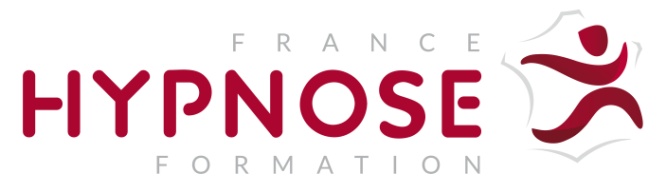 Maître-praticien en hypnose.Durée : 14 jours
